Balatonföldvár, 27-30 December, 2016.Venue: Hotel Jogar*** at 18, Spur István Rd, Balatonföldvár. The lovely hotel is in the centre of the town in a quiet area about 200 meters from the railway station and the Lake. It offers double rooms complete with bathroom, colour TV and refrigerator, some of them can also accommodate another bed. The wellness on a section in the 250 m2 spaces massage, Finnish sauna, Jacuzzi, solarium, and a gym is available. Parking is free. More on the hotel is available on its website: www.jogarhotel.hu. Competition rooms, accommodation and board all at the same place!  The tournament is organised by Hűvösvölgy Chess School Sports Club (HÜSI SC).  Participation: in group A) all chess players up to 2199 FIDE rating who possess Hungarian tournament licence or FRD payment; while in group B) everybody can play with no limitations (no tournament licence is required). Group B) is launched if at least 4 competitors enrol. Programme:27 December, Tuesday:		  8.30 -   9.45 	registration   9.45 -		opening ceremony10.15 -		round 115.00 -		round 228 December, Wednesday:  	  9.30 - 		round 314.00 - 		round 417.30 - 19.30	blitz tournament (open for all interested)	29 December, Thursday:		  9.30 - 		round 514.30 - 		round 630 December, Friday:		  9.30 - 		round 7app. 13.15	announcement of the results 15 minutes after the end of the last game System of the tournament: 7-round Swiss system in two groups. Time limit, tempo: in group A) it is 70-70 minutes + 30 seconds extra time for each move until the flag falls.                 Players in group B) play two games in each round with 45-45 minutes time, with the colours turned around and a quick game finish. Waiting time is uniformly 30 minutes.Mobile phones or any other electronic devices producing chess moves for the players are banned during the tournament. Such devices, however, may be stored in players’ bags if they are switched off. Taking the bags containing such devices anywhere is subject to the permission of the Arbiter. Chief Arbiter: János Valis, international arbiterDecision of tournament standing in case of a tie: 1.) Buchholz  2.) Berger-Sonneborn 3.) performance (TPR)           4.) drawing of lots.Prizes:  prize funds in group A): 50 percent of the registration fees paid (3-6 main prizes and special prizes). The 1st prize is guaranteed at minimum HUF 15,000 or minimum HUF 25,000 if at least 40 competitors participate. In group B): gifts, larger number age groups/categories awarded separately Registration fees: A) for FIDE Open: HUF 4000 for players with FIDE rating 1900-2199, HUF 5000 for players with FIDE rating 1600-1899, HUF 6000 for players with FIDE rating 1599 or lower and for players with no FIDE rating, in group B): HUF 4000.      Registration fee discount (in both groups): HUF 1000 for youth, ladies, seniors (60+), residents in Somogy County, members of HÜSI SC (one title only) + another HUF 1000 if you order accommodation with our sports club (can be as  much as HUF 2000/person!).Accommodation and board: Accommodation and buffet breakfast in a double room with balcony on the 1st or 2nd floors: HUF 5600/person/night, in a double room on the 3rd floor (no balcony): HUF 5200/person/night, in a single room: HUF 9000 or HUF 8500/person/night. Extra bed for persons 12+: HUF 4200/person/night, extra bed for children aged   3-12: HUF 2800/person/night. Menu lunch or dinner: HUF 2000/adult, HUF 1400/child, IFA (18+): HUF 420/night. Any combination of board on request! The wellness services to be paid separately for a favourable prize but purchasable into a claim.Accommodation can also be booked from 26 December. Accommodation and full board for an adult including tourism tax in a double room with balcony is HUF 32,060 beginning with lunch on 27th and ending with lunch on 30th. The above discount prices are valid if booking is made via the organisers. SZEP cards are accepted for payment on site.  The above prices and registration fees only apply if the full registration fee + 20% of the other expenses are settled as downpayment before 18 December either in cash or by bank transfer to the account of HÜSI SC, account number: 65100149-10003970 and the organisers are informed thereof. After that 10% is added to accommodation costs and HUF 1000 to the registration fee. An extra HUF 2000/person is charged for registration on site.    Registrations: you are requested to register in writing in advance. On-site registration is accepted before 9.15 on 27 December. Registration address: HÜSI SC, 1028 Budapest, Gyöngyvirág u. 13, tel. /facsimile: (36 - 1- ) 397-1719, 398-7220, E-mail: husi.sc@gmail.com. All registrations received before 25 December will be confirmed. Please, specify the level of board requested (accurately) and your FIDE ID number and rating, or – lacking the above – your date of birth. Information is provided at the following telephone numbers (with answering machine): 361-397-1719 or 3620-934-3066. Website: www.husi-sc.hu .Budapest, 4 November, 2016.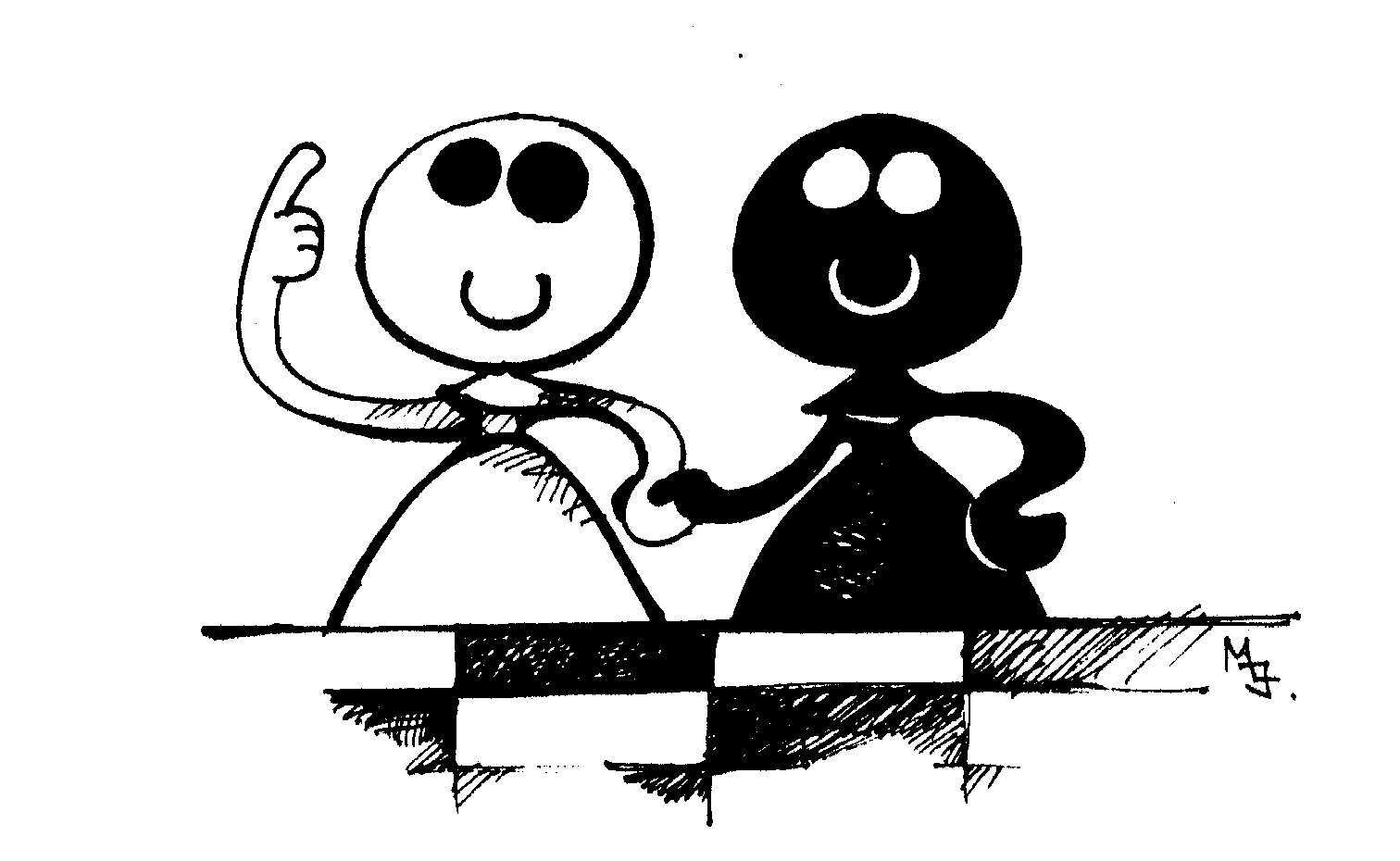 11th Winter Balaton OpenA) - for FIDE ratingB) – for youth and amateurs